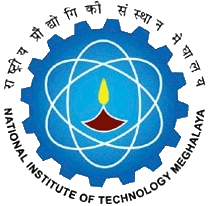 National Institute of Technology MeghalayaAn Institute of National ImportanceNational Institute of Technology MeghalayaAn Institute of National ImportanceNational Institute of Technology MeghalayaAn Institute of National ImportanceNational Institute of Technology MeghalayaAn Institute of National ImportanceNational Institute of Technology MeghalayaAn Institute of National ImportanceNational Institute of Technology MeghalayaAn Institute of National ImportanceNational Institute of Technology MeghalayaAn Institute of National ImportanceNational Institute of Technology MeghalayaAn Institute of National ImportanceNational Institute of Technology MeghalayaAn Institute of National ImportanceNational Institute of Technology MeghalayaAn Institute of National ImportanceNational Institute of Technology MeghalayaAn Institute of National ImportanceNational Institute of Technology MeghalayaAn Institute of National ImportanceNational Institute of Technology MeghalayaAn Institute of National ImportanceNational Institute of Technology MeghalayaAn Institute of National ImportanceNational Institute of Technology MeghalayaAn Institute of National ImportanceNational Institute of Technology MeghalayaAn Institute of National ImportanceNational Institute of Technology MeghalayaAn Institute of National ImportanceNational Institute of Technology MeghalayaAn Institute of National ImportanceNational Institute of Technology MeghalayaAn Institute of National ImportanceNational Institute of Technology MeghalayaAn Institute of National ImportanceNational Institute of Technology MeghalayaAn Institute of National ImportanceNational Institute of Technology MeghalayaAn Institute of National ImportanceCURRICULUMCURRICULUMCURRICULUMCURRICULUMCURRICULUMCURRICULUMCURRICULUMProgrammeProgrammeProgrammeProgrammeBachelor of Technology in Civil EngineeringBachelor of Technology in Civil EngineeringBachelor of Technology in Civil EngineeringBachelor of Technology in Civil EngineeringBachelor of Technology in Civil EngineeringBachelor of Technology in Civil EngineeringBachelor of Technology in Civil EngineeringBachelor of Technology in Civil EngineeringBachelor of Technology in Civil EngineeringBachelor of Technology in Civil EngineeringBachelor of Technology in Civil EngineeringBachelor of Technology in Civil EngineeringYear of RegulationYear of RegulationYear of RegulationYear of RegulationYear of RegulationYear of RegulationYear of RegulationYear of RegulationYear of RegulationYear of Regulation2019-202019-202019-202019-202019-202019-202019-20DepartmentDepartmentDepartmentDepartmentDepartment of Civil EngineeringDepartment of Civil EngineeringDepartment of Civil EngineeringDepartment of Civil EngineeringDepartment of Civil EngineeringDepartment of Civil EngineeringDepartment of Civil EngineeringDepartment of Civil EngineeringDepartment of Civil EngineeringDepartment of Civil EngineeringDepartment of Civil EngineeringDepartment of Civil EngineeringSemesterSemesterSemesterSemesterSemesterSemesterSemesterSemesterSemesterSemesterIVIVIVIVIVIVIVCourseCodeCourseCodeCourse NameCourse NameCourse NameCourse NameCourse NameCourse NameCourse NamePre requisitePre requisitePre requisiteCredit StructureCredit StructureCredit StructureCredit StructureCredit StructureCredit StructureCredit StructureCredit StructureCredit StructureMarks DistributionMarks DistributionMarks DistributionMarks DistributionMarks DistributionMarks DistributionMarks DistributionMarks DistributionMarks DistributionMarks DistributionMarks DistributionMarks DistributionCourseCodeCourseCodeCourse NameCourse NameCourse NameCourse NameCourse NameCourse NameCourse NamePre requisitePre requisitePre requisiteLLLTTPPCCINTINTINTMIDMIDMIDENDENDENDTotalTotalTotalCE 252CE 252ENVIRONMENTAL ENGINEERING - I LABENVIRONMENTAL ENGINEERING - I LABENVIRONMENTAL ENGINEERING - I LABENVIRONMENTAL ENGINEERING - I LABENVIRONMENTAL ENGINEERING - I LABENVIRONMENTAL ENGINEERING - I LABENVIRONMENTAL ENGINEERING - I LABNILNILNIL000112222100100100100100100CourseObjectivesCourseObjectivesTo familiarize the students with the analysis of the various physical and chemical parameters of water and waste waterTo familiarize the students with the analysis of the various physical and chemical parameters of water and waste waterTo familiarize the students with the analysis of the various physical and chemical parameters of water and waste waterTo familiarize the students with the analysis of the various physical and chemical parameters of water and waste waterTo familiarize the students with the analysis of the various physical and chemical parameters of water and waste waterTo familiarize the students with the analysis of the various physical and chemical parameters of water and waste waterTo familiarize the students with the analysis of the various physical and chemical parameters of water and waste waterTo familiarize the students with the analysis of the various physical and chemical parameters of water and waste waterTo familiarize the students with the analysis of the various physical and chemical parameters of water and waste waterCourse OutcomesCourse OutcomesCourse OutcomesCourse OutcomesCO1CO1Identify environmental problems arising due to engineering and technological activities and the science behind those problemsIdentify environmental problems arising due to engineering and technological activities and the science behind those problemsIdentify environmental problems arising due to engineering and technological activities and the science behind those problemsIdentify environmental problems arising due to engineering and technological activities and the science behind those problemsIdentify environmental problems arising due to engineering and technological activities and the science behind those problemsIdentify environmental problems arising due to engineering and technological activities and the science behind those problemsIdentify environmental problems arising due to engineering and technological activities and the science behind those problemsIdentify environmental problems arising due to engineering and technological activities and the science behind those problemsIdentify environmental problems arising due to engineering and technological activities and the science behind those problemsIdentify environmental problems arising due to engineering and technological activities and the science behind those problemsIdentify environmental problems arising due to engineering and technological activities and the science behind those problemsIdentify environmental problems arising due to engineering and technological activities and the science behind those problemsIdentify environmental problems arising due to engineering and technological activities and the science behind those problemsIdentify environmental problems arising due to engineering and technological activities and the science behind those problemsIdentify environmental problems arising due to engineering and technological activities and the science behind those problemsIdentify environmental problems arising due to engineering and technological activities and the science behind those problemsCourseObjectivesCourseObjectivesCourse OutcomesCourse OutcomesCourse OutcomesCourse OutcomesCO2CO2Estimate the population - economic growth, energy requirement and demand.Estimate the population - economic growth, energy requirement and demand.Estimate the population - economic growth, energy requirement and demand.Estimate the population - economic growth, energy requirement and demand.Estimate the population - economic growth, energy requirement and demand.Estimate the population - economic growth, energy requirement and demand.Estimate the population - economic growth, energy requirement and demand.Estimate the population - economic growth, energy requirement and demand.Estimate the population - economic growth, energy requirement and demand.Estimate the population - economic growth, energy requirement and demand.Estimate the population - economic growth, energy requirement and demand.Estimate the population - economic growth, energy requirement and demand.Estimate the population - economic growth, energy requirement and demand.Estimate the population - economic growth, energy requirement and demand.Estimate the population - economic growth, energy requirement and demand.Estimate the population - economic growth, energy requirement and demand.CourseObjectivesCourseObjectivesCourse OutcomesCourse OutcomesCourse OutcomesCourse OutcomesCO3CO3Analyse material balance for different environmental systems.Analyse material balance for different environmental systems.Analyse material balance for different environmental systems.Analyse material balance for different environmental systems.Analyse material balance for different environmental systems.Analyse material balance for different environmental systems.Analyse material balance for different environmental systems.Analyse material balance for different environmental systems.Analyse material balance for different environmental systems.Analyse material balance for different environmental systems.Analyse material balance for different environmental systems.Analyse material balance for different environmental systems.Analyse material balance for different environmental systems.Analyse material balance for different environmental systems.Analyse material balance for different environmental systems.Analyse material balance for different environmental systems.CourseObjectivesCourseObjectivesCourse OutcomesCourse OutcomesCourse OutcomesCourse OutcomesCO4CO4Realize the importance of ecosystem and biodiversity for maintaining ecological balanceRealize the importance of ecosystem and biodiversity for maintaining ecological balanceRealize the importance of ecosystem and biodiversity for maintaining ecological balanceRealize the importance of ecosystem and biodiversity for maintaining ecological balanceRealize the importance of ecosystem and biodiversity for maintaining ecological balanceRealize the importance of ecosystem and biodiversity for maintaining ecological balanceRealize the importance of ecosystem and biodiversity for maintaining ecological balanceRealize the importance of ecosystem and biodiversity for maintaining ecological balanceRealize the importance of ecosystem and biodiversity for maintaining ecological balanceRealize the importance of ecosystem and biodiversity for maintaining ecological balanceRealize the importance of ecosystem and biodiversity for maintaining ecological balanceRealize the importance of ecosystem and biodiversity for maintaining ecological balanceRealize the importance of ecosystem and biodiversity for maintaining ecological balanceRealize the importance of ecosystem and biodiversity for maintaining ecological balanceRealize the importance of ecosystem and biodiversity for maintaining ecological balanceRealize the importance of ecosystem and biodiversity for maintaining ecological balanceCourseObjectivesCourseObjectivesCourse OutcomesCourse OutcomesCourse OutcomesCourse OutcomesCO5CO5Identify the major pollutants and abatement devices for environmental management and sustainable developmentIdentify the major pollutants and abatement devices for environmental management and sustainable developmentIdentify the major pollutants and abatement devices for environmental management and sustainable developmentIdentify the major pollutants and abatement devices for environmental management and sustainable developmentIdentify the major pollutants and abatement devices for environmental management and sustainable developmentIdentify the major pollutants and abatement devices for environmental management and sustainable developmentIdentify the major pollutants and abatement devices for environmental management and sustainable developmentIdentify the major pollutants and abatement devices for environmental management and sustainable developmentIdentify the major pollutants and abatement devices for environmental management and sustainable developmentIdentify the major pollutants and abatement devices for environmental management and sustainable developmentIdentify the major pollutants and abatement devices for environmental management and sustainable developmentIdentify the major pollutants and abatement devices for environmental management and sustainable developmentIdentify the major pollutants and abatement devices for environmental management and sustainable developmentIdentify the major pollutants and abatement devices for environmental management and sustainable developmentIdentify the major pollutants and abatement devices for environmental management and sustainable developmentIdentify the major pollutants and abatement devices for environmental management and sustainable developmentCourseObjectivesCourseObjectivesNo.COsCOsMapping with Program Outcomes (POs)Mapping with Program Outcomes (POs)Mapping with Program Outcomes (POs)Mapping with Program Outcomes (POs)Mapping with Program Outcomes (POs)Mapping with Program Outcomes (POs)Mapping with Program Outcomes (POs)Mapping with Program Outcomes (POs)Mapping with Program Outcomes (POs)Mapping with Program Outcomes (POs)Mapping with Program Outcomes (POs)Mapping with Program Outcomes (POs)Mapping with Program Outcomes (POs)Mapping with Program Outcomes (POs)Mapping with Program Outcomes (POs)Mapping with Program Outcomes (POs)Mapping with Program Outcomes (POs)Mapping with Program Outcomes (POs)Mapping with Program Outcomes (POs)Mapping with Program Outcomes (POs)Mapping with Program Outcomes (POs)Mapping with Program Outcomes (POs)Mapping with PSOsMapping with PSOsMapping with PSOsMapping with PSOsMapping with PSOsMapping with PSOsMapping with PSOsMapping with PSOsNo.COsCOsPO1PO1PO2PO2PO3PO4PO5PO6PO6PO6PO7PO8PO8PO8PO8PO9PO9PO10PO10PO11PO11PO11PO12PO12PO12PSO1PSO1PSO1PSO2PSO2PSO31CO1CO100333232220000033003333330003322CO2CO200000200000000033003333330003323CO3CO300333230000000033003333330003324CO4CO400333230000000033003333330003325CO5CO50033323222000003300333333000332SYLLABUSSYLLABUSSYLLABUSSYLLABUSSYLLABUSSYLLABUSSYLLABUSSYLLABUSSYLLABUSSYLLABUSSYLLABUSSYLLABUSSYLLABUSSYLLABUSSYLLABUSSYLLABUSSYLLABUSSYLLABUSSYLLABUSSYLLABUSSYLLABUSSYLLABUSSYLLABUSSYLLABUSSYLLABUSSYLLABUSSYLLABUSSYLLABUSSYLLABUSSYLLABUSSYLLABUSSYLLABUSSYLLABUSNo.ContentContentContentContentContentContentContentContentContentContentContentContentContentContentContentContentContentContentContentContentContentContentHoursHoursHoursHoursHoursHoursCOsCOsCOsCOsITo find the turbidity and colour of a given sample of water.To find the turbidity and colour of a given sample of water.To find the turbidity and colour of a given sample of water.To find the turbidity and colour of a given sample of water.To find the turbidity and colour of a given sample of water.To find the turbidity and colour of a given sample of water.To find the turbidity and colour of a given sample of water.To find the turbidity and colour of a given sample of water.To find the turbidity and colour of a given sample of water.To find the turbidity and colour of a given sample of water.To find the turbidity and colour of a given sample of water.To find the turbidity and colour of a given sample of water.To find the turbidity and colour of a given sample of water.To find the turbidity and colour of a given sample of water.To find the turbidity and colour of a given sample of water.To find the turbidity and colour of a given sample of water.To find the turbidity and colour of a given sample of water.To find the turbidity and colour of a given sample of water.To find the turbidity and colour of a given sample of water.To find the turbidity and colour of a given sample of water.To find the turbidity and colour of a given sample of water.To find the turbidity and colour of a given sample of water.111111CO1, CO3, CO5CO1, CO3, CO5CO1, CO3, CO5CO1, CO3, CO5IITo determine the pH value of a given sample of water.To determine the pH value of a given sample of water.To determine the pH value of a given sample of water.To determine the pH value of a given sample of water.To determine the pH value of a given sample of water.To determine the pH value of a given sample of water.To determine the pH value of a given sample of water.To determine the pH value of a given sample of water.To determine the pH value of a given sample of water.To determine the pH value of a given sample of water.To determine the pH value of a given sample of water.To determine the pH value of a given sample of water.To determine the pH value of a given sample of water.To determine the pH value of a given sample of water.To determine the pH value of a given sample of water.To determine the pH value of a given sample of water.To determine the pH value of a given sample of water.To determine the pH value of a given sample of water.To determine the pH value of a given sample of water.To determine the pH value of a given sample of water.To determine the pH value of a given sample of water.To determine the pH value of a given sample of water.111111CO1CO1CO1CO1IIITo determine the conductivity of a given sample of waterTo determine the conductivity of a given sample of waterTo determine the conductivity of a given sample of waterTo determine the conductivity of a given sample of waterTo determine the conductivity of a given sample of waterTo determine the conductivity of a given sample of waterTo determine the conductivity of a given sample of waterTo determine the conductivity of a given sample of waterTo determine the conductivity of a given sample of waterTo determine the conductivity of a given sample of waterTo determine the conductivity of a given sample of waterTo determine the conductivity of a given sample of waterTo determine the conductivity of a given sample of waterTo determine the conductivity of a given sample of waterTo determine the conductivity of a given sample of waterTo determine the conductivity of a given sample of waterTo determine the conductivity of a given sample of waterTo determine the conductivity of a given sample of waterTo determine the conductivity of a given sample of waterTo determine the conductivity of a given sample of waterTo determine the conductivity of a given sample of waterTo determine the conductivity of a given sample of water111111CO1CO1CO1CO1IVTo find out total dissolved solid, settle able solids and suspended solids of the given sampleTo find out total dissolved solid, settle able solids and suspended solids of the given sampleTo find out total dissolved solid, settle able solids and suspended solids of the given sampleTo find out total dissolved solid, settle able solids and suspended solids of the given sampleTo find out total dissolved solid, settle able solids and suspended solids of the given sampleTo find out total dissolved solid, settle able solids and suspended solids of the given sampleTo find out total dissolved solid, settle able solids and suspended solids of the given sampleTo find out total dissolved solid, settle able solids and suspended solids of the given sampleTo find out total dissolved solid, settle able solids and suspended solids of the given sampleTo find out total dissolved solid, settle able solids and suspended solids of the given sampleTo find out total dissolved solid, settle able solids and suspended solids of the given sampleTo find out total dissolved solid, settle able solids and suspended solids of the given sampleTo find out total dissolved solid, settle able solids and suspended solids of the given sampleTo find out total dissolved solid, settle able solids and suspended solids of the given sampleTo find out total dissolved solid, settle able solids and suspended solids of the given sampleTo find out total dissolved solid, settle able solids and suspended solids of the given sampleTo find out total dissolved solid, settle able solids and suspended solids of the given sampleTo find out total dissolved solid, settle able solids and suspended solids of the given sampleTo find out total dissolved solid, settle able solids and suspended solids of the given sampleTo find out total dissolved solid, settle able solids and suspended solids of the given sampleTo find out total dissolved solid, settle able solids and suspended solids of the given sampleTo find out total dissolved solid, settle able solids and suspended solids of the given sample222222CO1, CO3, CO5CO1, CO3, CO5CO1, CO3, CO5CO1, CO3, CO5VTo determine the carbonate, bicarbonate, and hydroxide alkalinity of a sample.To determine the carbonate, bicarbonate, and hydroxide alkalinity of a sample.To determine the carbonate, bicarbonate, and hydroxide alkalinity of a sample.To determine the carbonate, bicarbonate, and hydroxide alkalinity of a sample.To determine the carbonate, bicarbonate, and hydroxide alkalinity of a sample.To determine the carbonate, bicarbonate, and hydroxide alkalinity of a sample.To determine the carbonate, bicarbonate, and hydroxide alkalinity of a sample.To determine the carbonate, bicarbonate, and hydroxide alkalinity of a sample.To determine the carbonate, bicarbonate, and hydroxide alkalinity of a sample.To determine the carbonate, bicarbonate, and hydroxide alkalinity of a sample.To determine the carbonate, bicarbonate, and hydroxide alkalinity of a sample.To determine the carbonate, bicarbonate, and hydroxide alkalinity of a sample.To determine the carbonate, bicarbonate, and hydroxide alkalinity of a sample.To determine the carbonate, bicarbonate, and hydroxide alkalinity of a sample.To determine the carbonate, bicarbonate, and hydroxide alkalinity of a sample.To determine the carbonate, bicarbonate, and hydroxide alkalinity of a sample.To determine the carbonate, bicarbonate, and hydroxide alkalinity of a sample.To determine the carbonate, bicarbonate, and hydroxide alkalinity of a sample.To determine the carbonate, bicarbonate, and hydroxide alkalinity of a sample.To determine the carbonate, bicarbonate, and hydroxide alkalinity of a sample.To determine the carbonate, bicarbonate, and hydroxide alkalinity of a sample.To determine the carbonate, bicarbonate, and hydroxide alkalinity of a sample.222222CO1, CO3, CO5CO1, CO3, CO5CO1, CO3, CO5CO1, CO3, CO5VITo find out the concentration of chlorides in the given sample of water.To find out the concentration of chlorides in the given sample of water.To find out the concentration of chlorides in the given sample of water.To find out the concentration of chlorides in the given sample of water.To find out the concentration of chlorides in the given sample of water.To find out the concentration of chlorides in the given sample of water.To find out the concentration of chlorides in the given sample of water.To find out the concentration of chlorides in the given sample of water.To find out the concentration of chlorides in the given sample of water.To find out the concentration of chlorides in the given sample of water.To find out the concentration of chlorides in the given sample of water.To find out the concentration of chlorides in the given sample of water.To find out the concentration of chlorides in the given sample of water.To find out the concentration of chlorides in the given sample of water.To find out the concentration of chlorides in the given sample of water.To find out the concentration of chlorides in the given sample of water.To find out the concentration of chlorides in the given sample of water.To find out the concentration of chlorides in the given sample of water.To find out the concentration of chlorides in the given sample of water.To find out the concentration of chlorides in the given sample of water.To find out the concentration of chlorides in the given sample of water.To find out the concentration of chlorides in the given sample of water.111111CO1, CO3, CO5CO1, CO3, CO5CO1, CO3, CO5CO1, CO3, CO5VIITo estimate the hardness of the given sample of water by standard EDTA method.To estimate the hardness of the given sample of water by standard EDTA method.To estimate the hardness of the given sample of water by standard EDTA method.To estimate the hardness of the given sample of water by standard EDTA method.To estimate the hardness of the given sample of water by standard EDTA method.To estimate the hardness of the given sample of water by standard EDTA method.To estimate the hardness of the given sample of water by standard EDTA method.To estimate the hardness of the given sample of water by standard EDTA method.To estimate the hardness of the given sample of water by standard EDTA method.To estimate the hardness of the given sample of water by standard EDTA method.To estimate the hardness of the given sample of water by standard EDTA method.To estimate the hardness of the given sample of water by standard EDTA method.To estimate the hardness of the given sample of water by standard EDTA method.To estimate the hardness of the given sample of water by standard EDTA method.To estimate the hardness of the given sample of water by standard EDTA method.To estimate the hardness of the given sample of water by standard EDTA method.To estimate the hardness of the given sample of water by standard EDTA method.To estimate the hardness of the given sample of water by standard EDTA method.To estimate the hardness of the given sample of water by standard EDTA method.To estimate the hardness of the given sample of water by standard EDTA method.To estimate the hardness of the given sample of water by standard EDTA method.To estimate the hardness of the given sample of water by standard EDTA method.222222CO1, CO3, CO5CO1, CO3, CO5CO1, CO3, CO5CO1, CO3, CO5VIIITo find the optimum amount of coagulant required to treat the turbid water by Jar Test.To find the optimum amount of coagulant required to treat the turbid water by Jar Test.To find the optimum amount of coagulant required to treat the turbid water by Jar Test.To find the optimum amount of coagulant required to treat the turbid water by Jar Test.To find the optimum amount of coagulant required to treat the turbid water by Jar Test.To find the optimum amount of coagulant required to treat the turbid water by Jar Test.To find the optimum amount of coagulant required to treat the turbid water by Jar Test.To find the optimum amount of coagulant required to treat the turbid water by Jar Test.To find the optimum amount of coagulant required to treat the turbid water by Jar Test.To find the optimum amount of coagulant required to treat the turbid water by Jar Test.To find the optimum amount of coagulant required to treat the turbid water by Jar Test.To find the optimum amount of coagulant required to treat the turbid water by Jar Test.To find the optimum amount of coagulant required to treat the turbid water by Jar Test.To find the optimum amount of coagulant required to treat the turbid water by Jar Test.To find the optimum amount of coagulant required to treat the turbid water by Jar Test.To find the optimum amount of coagulant required to treat the turbid water by Jar Test.To find the optimum amount of coagulant required to treat the turbid water by Jar Test.To find the optimum amount of coagulant required to treat the turbid water by Jar Test.To find the optimum amount of coagulant required to treat the turbid water by Jar Test.To find the optimum amount of coagulant required to treat the turbid water by Jar Test.To find the optimum amount of coagulant required to treat the turbid water by Jar Test.To find the optimum amount of coagulant required to treat the turbid water by Jar Test.222222CO1, CO3, CO5CO1, CO3, CO5CO1, CO3, CO5CO1, CO3, CO5IXTo determine residual chlorine in a given sample of water.To determine residual chlorine in a given sample of water.To determine residual chlorine in a given sample of water.To determine residual chlorine in a given sample of water.To determine residual chlorine in a given sample of water.To determine residual chlorine in a given sample of water.To determine residual chlorine in a given sample of water.To determine residual chlorine in a given sample of water.To determine residual chlorine in a given sample of water.To determine residual chlorine in a given sample of water.To determine residual chlorine in a given sample of water.To determine residual chlorine in a given sample of water.To determine residual chlorine in a given sample of water.To determine residual chlorine in a given sample of water.To determine residual chlorine in a given sample of water.To determine residual chlorine in a given sample of water.To determine residual chlorine in a given sample of water.To determine residual chlorine in a given sample of water.To determine residual chlorine in a given sample of water.To determine residual chlorine in a given sample of water.To determine residual chlorine in a given sample of water.To determine residual chlorine in a given sample of water.222222CO6CO6CO6CO6XTo find the quantity of dissolved oxygen (DO) present in the given sample.To find the quantity of dissolved oxygen (DO) present in the given sample.To find the quantity of dissolved oxygen (DO) present in the given sample.To find the quantity of dissolved oxygen (DO) present in the given sample.To find the quantity of dissolved oxygen (DO) present in the given sample.To find the quantity of dissolved oxygen (DO) present in the given sample.To find the quantity of dissolved oxygen (DO) present in the given sample.To find the quantity of dissolved oxygen (DO) present in the given sample.To find the quantity of dissolved oxygen (DO) present in the given sample.To find the quantity of dissolved oxygen (DO) present in the given sample.To find the quantity of dissolved oxygen (DO) present in the given sample.To find the quantity of dissolved oxygen (DO) present in the given sample.To find the quantity of dissolved oxygen (DO) present in the given sample.To find the quantity of dissolved oxygen (DO) present in the given sample.To find the quantity of dissolved oxygen (DO) present in the given sample.To find the quantity of dissolved oxygen (DO) present in the given sample.To find the quantity of dissolved oxygen (DO) present in the given sample.To find the quantity of dissolved oxygen (DO) present in the given sample.To find the quantity of dissolved oxygen (DO) present in the given sample.To find the quantity of dissolved oxygen (DO) present in the given sample.To find the quantity of dissolved oxygen (DO) present in the given sample.To find the quantity of dissolved oxygen (DO) present in the given sample.222222CO4CO4CO4CO4XITo determine biochemical oxygen demand (BOD) exerted by the given waste water sampleTo determine biochemical oxygen demand (BOD) exerted by the given waste water sampleTo determine biochemical oxygen demand (BOD) exerted by the given waste water sampleTo determine biochemical oxygen demand (BOD) exerted by the given waste water sampleTo determine biochemical oxygen demand (BOD) exerted by the given waste water sampleTo determine biochemical oxygen demand (BOD) exerted by the given waste water sampleTo determine biochemical oxygen demand (BOD) exerted by the given waste water sampleTo determine biochemical oxygen demand (BOD) exerted by the given waste water sampleTo determine biochemical oxygen demand (BOD) exerted by the given waste water sampleTo determine biochemical oxygen demand (BOD) exerted by the given waste water sampleTo determine biochemical oxygen demand (BOD) exerted by the given waste water sampleTo determine biochemical oxygen demand (BOD) exerted by the given waste water sampleTo determine biochemical oxygen demand (BOD) exerted by the given waste water sampleTo determine biochemical oxygen demand (BOD) exerted by the given waste water sampleTo determine biochemical oxygen demand (BOD) exerted by the given waste water sampleTo determine biochemical oxygen demand (BOD) exerted by the given waste water sampleTo determine biochemical oxygen demand (BOD) exerted by the given waste water sampleTo determine biochemical oxygen demand (BOD) exerted by the given waste water sampleTo determine biochemical oxygen demand (BOD) exerted by the given waste water sampleTo determine biochemical oxygen demand (BOD) exerted by the given waste water sampleTo determine biochemical oxygen demand (BOD) exerted by the given waste water sampleTo determine biochemical oxygen demand (BOD) exerted by the given waste water sample222222CO4CO4CO4CO4XIITo determine Chemical oxygen demand (COD) exerted by the given waste water sampleTo determine Chemical oxygen demand (COD) exerted by the given waste water sampleTo determine Chemical oxygen demand (COD) exerted by the given waste water sampleTo determine Chemical oxygen demand (COD) exerted by the given waste water sampleTo determine Chemical oxygen demand (COD) exerted by the given waste water sampleTo determine Chemical oxygen demand (COD) exerted by the given waste water sampleTo determine Chemical oxygen demand (COD) exerted by the given waste water sampleTo determine Chemical oxygen demand (COD) exerted by the given waste water sampleTo determine Chemical oxygen demand (COD) exerted by the given waste water sampleTo determine Chemical oxygen demand (COD) exerted by the given waste water sampleTo determine Chemical oxygen demand (COD) exerted by the given waste water sampleTo determine Chemical oxygen demand (COD) exerted by the given waste water sampleTo determine Chemical oxygen demand (COD) exerted by the given waste water sampleTo determine Chemical oxygen demand (COD) exerted by the given waste water sampleTo determine Chemical oxygen demand (COD) exerted by the given waste water sampleTo determine Chemical oxygen demand (COD) exerted by the given waste water sampleTo determine Chemical oxygen demand (COD) exerted by the given waste water sampleTo determine Chemical oxygen demand (COD) exerted by the given waste water sampleTo determine Chemical oxygen demand (COD) exerted by the given waste water sampleTo determine Chemical oxygen demand (COD) exerted by the given waste water sampleTo determine Chemical oxygen demand (COD) exerted by the given waste water sampleTo determine Chemical oxygen demand (COD) exerted by the given waste water sample222222CO4CO4CO4CO4XIIITo determine MPN of coliforms of the given sample.To determine MPN of coliforms of the given sample.To determine MPN of coliforms of the given sample.To determine MPN of coliforms of the given sample.To determine MPN of coliforms of the given sample.To determine MPN of coliforms of the given sample.To determine MPN of coliforms of the given sample.To determine MPN of coliforms of the given sample.To determine MPN of coliforms of the given sample.To determine MPN of coliforms of the given sample.To determine MPN of coliforms of the given sample.To determine MPN of coliforms of the given sample.To determine MPN of coliforms of the given sample.To determine MPN of coliforms of the given sample.To determine MPN of coliforms of the given sample.To determine MPN of coliforms of the given sample.To determine MPN of coliforms of the given sample.To determine MPN of coliforms of the given sample.To determine MPN of coliforms of the given sample.To determine MPN of coliforms of the given sample.To determine MPN of coliforms of the given sample.To determine MPN of coliforms of the given sample.222222CO4CO4CO4CO4XIVTo determine the metal & metalloids of the given sample.To determine the metal & metalloids of the given sample.To determine the metal & metalloids of the given sample.To determine the metal & metalloids of the given sample.To determine the metal & metalloids of the given sample.To determine the metal & metalloids of the given sample.To determine the metal & metalloids of the given sample.To determine the metal & metalloids of the given sample.To determine the metal & metalloids of the given sample.To determine the metal & metalloids of the given sample.To determine the metal & metalloids of the given sample.To determine the metal & metalloids of the given sample.To determine the metal & metalloids of the given sample.To determine the metal & metalloids of the given sample.To determine the metal & metalloids of the given sample.To determine the metal & metalloids of the given sample.To determine the metal & metalloids of the given sample.To determine the metal & metalloids of the given sample.To determine the metal & metalloids of the given sample.To determine the metal & metalloids of the given sample.To determine the metal & metalloids of the given sample.To determine the metal & metalloids of the given sample.222222CO4CO4CO4CO4Total HoursTotal HoursTotal HoursTotal HoursTotal HoursTotal HoursTotal HoursTotal HoursTotal HoursTotal HoursTotal HoursTotal HoursTotal HoursTotal HoursTotal HoursTotal HoursTotal HoursTotal HoursTotal HoursTotal HoursTotal HoursTotal HoursTotal Hours242424242424Essential ReadingsEssential ReadingsEssential ReadingsEssential ReadingsEssential ReadingsEssential ReadingsEssential ReadingsEssential ReadingsEssential ReadingsEssential ReadingsEssential ReadingsEssential ReadingsEssential ReadingsEssential ReadingsEssential ReadingsEssential ReadingsEssential ReadingsEssential ReadingsEssential ReadingsEssential ReadingsEssential ReadingsEssential ReadingsEssential ReadingsEssential ReadingsEssential ReadingsEssential ReadingsEssential ReadingsEssential ReadingsEssential ReadingsEssential ReadingsEssential ReadingsEssential ReadingsEssential ReadingsAPHA, Standard Methods Examination of Water and Wastewater, American Public Health Association, Washington DC, 22nd Edition.APHA, Standard Methods Examination of Water and Wastewater, American Public Health Association, Washington DC, 22nd Edition.APHA, Standard Methods Examination of Water and Wastewater, American Public Health Association, Washington DC, 22nd Edition.APHA, Standard Methods Examination of Water and Wastewater, American Public Health Association, Washington DC, 22nd Edition.APHA, Standard Methods Examination of Water and Wastewater, American Public Health Association, Washington DC, 22nd Edition.APHA, Standard Methods Examination of Water and Wastewater, American Public Health Association, Washington DC, 22nd Edition.APHA, Standard Methods Examination of Water and Wastewater, American Public Health Association, Washington DC, 22nd Edition.APHA, Standard Methods Examination of Water and Wastewater, American Public Health Association, Washington DC, 22nd Edition.APHA, Standard Methods Examination of Water and Wastewater, American Public Health Association, Washington DC, 22nd Edition.APHA, Standard Methods Examination of Water and Wastewater, American Public Health Association, Washington DC, 22nd Edition.APHA, Standard Methods Examination of Water and Wastewater, American Public Health Association, Washington DC, 22nd Edition.APHA, Standard Methods Examination of Water and Wastewater, American Public Health Association, Washington DC, 22nd Edition.APHA, Standard Methods Examination of Water and Wastewater, American Public Health Association, Washington DC, 22nd Edition.APHA, Standard Methods Examination of Water and Wastewater, American Public Health Association, Washington DC, 22nd Edition.APHA, Standard Methods Examination of Water and Wastewater, American Public Health Association, Washington DC, 22nd Edition.APHA, Standard Methods Examination of Water and Wastewater, American Public Health Association, Washington DC, 22nd Edition.APHA, Standard Methods Examination of Water and Wastewater, American Public Health Association, Washington DC, 22nd Edition.APHA, Standard Methods Examination of Water and Wastewater, American Public Health Association, Washington DC, 22nd Edition.APHA, Standard Methods Examination of Water and Wastewater, American Public Health Association, Washington DC, 22nd Edition.APHA, Standard Methods Examination of Water and Wastewater, American Public Health Association, Washington DC, 22nd Edition.APHA, Standard Methods Examination of Water and Wastewater, American Public Health Association, Washington DC, 22nd Edition.APHA, Standard Methods Examination of Water and Wastewater, American Public Health Association, Washington DC, 22nd Edition.APHA, Standard Methods Examination of Water and Wastewater, American Public Health Association, Washington DC, 22nd Edition.APHA, Standard Methods Examination of Water and Wastewater, American Public Health Association, Washington DC, 22nd Edition.APHA, Standard Methods Examination of Water and Wastewater, American Public Health Association, Washington DC, 22nd Edition.APHA, Standard Methods Examination of Water and Wastewater, American Public Health Association, Washington DC, 22nd Edition.APHA, Standard Methods Examination of Water and Wastewater, American Public Health Association, Washington DC, 22nd Edition.APHA, Standard Methods Examination of Water and Wastewater, American Public Health Association, Washington DC, 22nd Edition.APHA, Standard Methods Examination of Water and Wastewater, American Public Health Association, Washington DC, 22nd Edition.APHA, Standard Methods Examination of Water and Wastewater, American Public Health Association, Washington DC, 22nd Edition.APHA, Standard Methods Examination of Water and Wastewater, American Public Health Association, Washington DC, 22nd Edition.APHA, Standard Methods Examination of Water and Wastewater, American Public Health Association, Washington DC, 22nd Edition.APHA, Standard Methods Examination of Water and Wastewater, American Public Health Association, Washington DC, 22nd Edition.Metcalf & Eddy (Revised by G. Tchobanoglous, F. L. Burton and H. D. Stensel), “Wastewater Engineering Treatment and Reuse”, Tata McGraw Hill.4 th EditionMetcalf & Eddy (Revised by G. Tchobanoglous, F. L. Burton and H. D. Stensel), “Wastewater Engineering Treatment and Reuse”, Tata McGraw Hill.4 th EditionMetcalf & Eddy (Revised by G. Tchobanoglous, F. L. Burton and H. D. Stensel), “Wastewater Engineering Treatment and Reuse”, Tata McGraw Hill.4 th EditionMetcalf & Eddy (Revised by G. Tchobanoglous, F. L. Burton and H. D. Stensel), “Wastewater Engineering Treatment and Reuse”, Tata McGraw Hill.4 th EditionMetcalf & Eddy (Revised by G. Tchobanoglous, F. L. Burton and H. D. Stensel), “Wastewater Engineering Treatment and Reuse”, Tata McGraw Hill.4 th EditionMetcalf & Eddy (Revised by G. Tchobanoglous, F. L. Burton and H. D. Stensel), “Wastewater Engineering Treatment and Reuse”, Tata McGraw Hill.4 th EditionMetcalf & Eddy (Revised by G. Tchobanoglous, F. L. Burton and H. D. Stensel), “Wastewater Engineering Treatment and Reuse”, Tata McGraw Hill.4 th EditionMetcalf & Eddy (Revised by G. Tchobanoglous, F. L. Burton and H. D. Stensel), “Wastewater Engineering Treatment and Reuse”, Tata McGraw Hill.4 th EditionMetcalf & Eddy (Revised by G. Tchobanoglous, F. L. Burton and H. D. Stensel), “Wastewater Engineering Treatment and Reuse”, Tata McGraw Hill.4 th EditionMetcalf & Eddy (Revised by G. Tchobanoglous, F. L. Burton and H. D. Stensel), “Wastewater Engineering Treatment and Reuse”, Tata McGraw Hill.4 th EditionMetcalf & Eddy (Revised by G. Tchobanoglous, F. L. Burton and H. D. Stensel), “Wastewater Engineering Treatment and Reuse”, Tata McGraw Hill.4 th EditionMetcalf & Eddy (Revised by G. Tchobanoglous, F. L. Burton and H. D. Stensel), “Wastewater Engineering Treatment and Reuse”, Tata McGraw Hill.4 th EditionMetcalf & Eddy (Revised by G. Tchobanoglous, F. L. Burton and H. D. Stensel), “Wastewater Engineering Treatment and Reuse”, Tata McGraw Hill.4 th EditionMetcalf & Eddy (Revised by G. Tchobanoglous, F. L. Burton and H. D. Stensel), “Wastewater Engineering Treatment and Reuse”, Tata McGraw Hill.4 th EditionMetcalf & Eddy (Revised by G. Tchobanoglous, F. L. Burton and H. D. Stensel), “Wastewater Engineering Treatment and Reuse”, Tata McGraw Hill.4 th EditionMetcalf & Eddy (Revised by G. Tchobanoglous, F. L. Burton and H. D. Stensel), “Wastewater Engineering Treatment and Reuse”, Tata McGraw Hill.4 th EditionMetcalf & Eddy (Revised by G. Tchobanoglous, F. L. Burton and H. D. Stensel), “Wastewater Engineering Treatment and Reuse”, Tata McGraw Hill.4 th EditionMetcalf & Eddy (Revised by G. Tchobanoglous, F. L. Burton and H. D. Stensel), “Wastewater Engineering Treatment and Reuse”, Tata McGraw Hill.4 th EditionMetcalf & Eddy (Revised by G. Tchobanoglous, F. L. Burton and H. D. Stensel), “Wastewater Engineering Treatment and Reuse”, Tata McGraw Hill.4 th EditionMetcalf & Eddy (Revised by G. Tchobanoglous, F. L. Burton and H. D. Stensel), “Wastewater Engineering Treatment and Reuse”, Tata McGraw Hill.4 th EditionMetcalf & Eddy (Revised by G. Tchobanoglous, F. L. Burton and H. D. Stensel), “Wastewater Engineering Treatment and Reuse”, Tata McGraw Hill.4 th EditionMetcalf & Eddy (Revised by G. Tchobanoglous, F. L. Burton and H. D. Stensel), “Wastewater Engineering Treatment and Reuse”, Tata McGraw Hill.4 th EditionMetcalf & Eddy (Revised by G. Tchobanoglous, F. L. Burton and H. D. Stensel), “Wastewater Engineering Treatment and Reuse”, Tata McGraw Hill.4 th EditionMetcalf & Eddy (Revised by G. Tchobanoglous, F. L. Burton and H. D. Stensel), “Wastewater Engineering Treatment and Reuse”, Tata McGraw Hill.4 th EditionMetcalf & Eddy (Revised by G. Tchobanoglous, F. L. Burton and H. D. Stensel), “Wastewater Engineering Treatment and Reuse”, Tata McGraw Hill.4 th EditionMetcalf & Eddy (Revised by G. Tchobanoglous, F. L. Burton and H. D. Stensel), “Wastewater Engineering Treatment and Reuse”, Tata McGraw Hill.4 th EditionMetcalf & Eddy (Revised by G. Tchobanoglous, F. L. Burton and H. D. Stensel), “Wastewater Engineering Treatment and Reuse”, Tata McGraw Hill.4 th EditionMetcalf & Eddy (Revised by G. Tchobanoglous, F. L. Burton and H. D. Stensel), “Wastewater Engineering Treatment and Reuse”, Tata McGraw Hill.4 th EditionMetcalf & Eddy (Revised by G. Tchobanoglous, F. L. Burton and H. D. Stensel), “Wastewater Engineering Treatment and Reuse”, Tata McGraw Hill.4 th EditionMetcalf & Eddy (Revised by G. Tchobanoglous, F. L. Burton and H. D. Stensel), “Wastewater Engineering Treatment and Reuse”, Tata McGraw Hill.4 th EditionMetcalf & Eddy (Revised by G. Tchobanoglous, F. L. Burton and H. D. Stensel), “Wastewater Engineering Treatment and Reuse”, Tata McGraw Hill.4 th EditionMetcalf & Eddy (Revised by G. Tchobanoglous, F. L. Burton and H. D. Stensel), “Wastewater Engineering Treatment and Reuse”, Tata McGraw Hill.4 th EditionMetcalf & Eddy (Revised by G. Tchobanoglous, F. L. Burton and H. D. Stensel), “Wastewater Engineering Treatment and Reuse”, Tata McGraw Hill.4 th EditionSupplementary ReadingsSupplementary ReadingsSupplementary ReadingsSupplementary ReadingsSupplementary ReadingsSupplementary ReadingsSupplementary ReadingsSupplementary ReadingsSupplementary ReadingsSupplementary ReadingsSupplementary ReadingsSupplementary ReadingsSupplementary ReadingsSupplementary ReadingsSupplementary ReadingsSupplementary ReadingsSupplementary ReadingsSupplementary ReadingsSupplementary ReadingsSupplementary ReadingsSupplementary ReadingsSupplementary ReadingsSupplementary ReadingsSupplementary ReadingsSupplementary ReadingsSupplementary ReadingsSupplementary ReadingsSupplementary ReadingsSupplementary ReadingsSupplementary ReadingsSupplementary ReadingsSupplementary ReadingsSupplementary ReadingsPeavy H. S., Rowe D. R. and George Tchobanoglous, “Environmental Engineering”, McGraw-Hill International.First Edition Peavy H. S., Rowe D. R. and George Tchobanoglous, “Environmental Engineering”, McGraw-Hill International.First Edition Peavy H. S., Rowe D. R. and George Tchobanoglous, “Environmental Engineering”, McGraw-Hill International.First Edition Peavy H. S., Rowe D. R. and George Tchobanoglous, “Environmental Engineering”, McGraw-Hill International.First Edition Peavy H. S., Rowe D. R. and George Tchobanoglous, “Environmental Engineering”, McGraw-Hill International.First Edition Peavy H. S., Rowe D. R. and George Tchobanoglous, “Environmental Engineering”, McGraw-Hill International.First Edition Peavy H. S., Rowe D. R. and George Tchobanoglous, “Environmental Engineering”, McGraw-Hill International.First Edition Peavy H. S., Rowe D. R. and George Tchobanoglous, “Environmental Engineering”, McGraw-Hill International.First Edition Peavy H. S., Rowe D. R. and George Tchobanoglous, “Environmental Engineering”, McGraw-Hill International.First Edition Peavy H. S., Rowe D. R. and George Tchobanoglous, “Environmental Engineering”, McGraw-Hill International.First Edition Peavy H. S., Rowe D. R. and George Tchobanoglous, “Environmental Engineering”, McGraw-Hill International.First Edition Peavy H. S., Rowe D. R. and George Tchobanoglous, “Environmental Engineering”, McGraw-Hill International.First Edition Peavy H. S., Rowe D. R. and George Tchobanoglous, “Environmental Engineering”, McGraw-Hill International.First Edition Peavy H. S., Rowe D. R. and George Tchobanoglous, “Environmental Engineering”, McGraw-Hill International.First Edition Peavy H. S., Rowe D. R. and George Tchobanoglous, “Environmental Engineering”, McGraw-Hill International.First Edition Peavy H. S., Rowe D. R. and George Tchobanoglous, “Environmental Engineering”, McGraw-Hill International.First Edition Peavy H. S., Rowe D. R. and George Tchobanoglous, “Environmental Engineering”, McGraw-Hill International.First Edition Peavy H. S., Rowe D. R. and George Tchobanoglous, “Environmental Engineering”, McGraw-Hill International.First Edition Peavy H. S., Rowe D. R. and George Tchobanoglous, “Environmental Engineering”, McGraw-Hill International.First Edition Peavy H. S., Rowe D. R. and George Tchobanoglous, “Environmental Engineering”, McGraw-Hill International.First Edition Peavy H. S., Rowe D. R. and George Tchobanoglous, “Environmental Engineering”, McGraw-Hill International.First Edition Peavy H. S., Rowe D. R. and George Tchobanoglous, “Environmental Engineering”, McGraw-Hill International.First Edition Peavy H. S., Rowe D. R. and George Tchobanoglous, “Environmental Engineering”, McGraw-Hill International.First Edition Peavy H. S., Rowe D. R. and George Tchobanoglous, “Environmental Engineering”, McGraw-Hill International.First Edition Peavy H. S., Rowe D. R. and George Tchobanoglous, “Environmental Engineering”, McGraw-Hill International.First Edition Peavy H. S., Rowe D. R. and George Tchobanoglous, “Environmental Engineering”, McGraw-Hill International.First Edition Peavy H. S., Rowe D. R. and George Tchobanoglous, “Environmental Engineering”, McGraw-Hill International.First Edition Peavy H. S., Rowe D. R. and George Tchobanoglous, “Environmental Engineering”, McGraw-Hill International.First Edition Peavy H. S., Rowe D. R. and George Tchobanoglous, “Environmental Engineering”, McGraw-Hill International.First Edition Peavy H. S., Rowe D. R. and George Tchobanoglous, “Environmental Engineering”, McGraw-Hill International.First Edition Peavy H. S., Rowe D. R. and George Tchobanoglous, “Environmental Engineering”, McGraw-Hill International.First Edition Peavy H. S., Rowe D. R. and George Tchobanoglous, “Environmental Engineering”, McGraw-Hill International.First Edition Peavy H. S., Rowe D. R. and George Tchobanoglous, “Environmental Engineering”, McGraw-Hill International.First Edition McGhee T. J ., “Water Supply and Sewerage”, McGraw-Hill Inc., 6th edition McGhee T. J ., “Water Supply and Sewerage”, McGraw-Hill Inc., 6th edition McGhee T. J ., “Water Supply and Sewerage”, McGraw-Hill Inc., 6th edition McGhee T. J ., “Water Supply and Sewerage”, McGraw-Hill Inc., 6th edition McGhee T. J ., “Water Supply and Sewerage”, McGraw-Hill Inc., 6th edition McGhee T. J ., “Water Supply and Sewerage”, McGraw-Hill Inc., 6th edition McGhee T. J ., “Water Supply and Sewerage”, McGraw-Hill Inc., 6th edition McGhee T. J ., “Water Supply and Sewerage”, McGraw-Hill Inc., 6th edition McGhee T. J ., “Water Supply and Sewerage”, McGraw-Hill Inc., 6th edition McGhee T. J ., “Water Supply and Sewerage”, McGraw-Hill Inc., 6th edition McGhee T. J ., “Water Supply and Sewerage”, McGraw-Hill Inc., 6th edition McGhee T. J ., “Water Supply and Sewerage”, McGraw-Hill Inc., 6th edition McGhee T. J ., “Water Supply and Sewerage”, McGraw-Hill Inc., 6th edition McGhee T. J ., “Water Supply and Sewerage”, McGraw-Hill Inc., 6th edition McGhee T. J ., “Water Supply and Sewerage”, McGraw-Hill Inc., 6th edition McGhee T. J ., “Water Supply and Sewerage”, McGraw-Hill Inc., 6th edition McGhee T. J ., “Water Supply and Sewerage”, McGraw-Hill Inc., 6th edition McGhee T. J ., “Water Supply and Sewerage”, McGraw-Hill Inc., 6th edition McGhee T. J ., “Water Supply and Sewerage”, McGraw-Hill Inc., 6th edition McGhee T. J ., “Water Supply and Sewerage”, McGraw-Hill Inc., 6th edition McGhee T. J ., “Water Supply and Sewerage”, McGraw-Hill Inc., 6th edition McGhee T. J ., “Water Supply and Sewerage”, McGraw-Hill Inc., 6th edition McGhee T. J ., “Water Supply and Sewerage”, McGraw-Hill Inc., 6th edition McGhee T. J ., “Water Supply and Sewerage”, McGraw-Hill Inc., 6th edition McGhee T. J ., “Water Supply and Sewerage”, McGraw-Hill Inc., 6th edition McGhee T. J ., “Water Supply and Sewerage”, McGraw-Hill Inc., 6th edition McGhee T. J ., “Water Supply and Sewerage”, McGraw-Hill Inc., 6th edition McGhee T. J ., “Water Supply and Sewerage”, McGraw-Hill Inc., 6th edition McGhee T. J ., “Water Supply and Sewerage”, McGraw-Hill Inc., 6th edition McGhee T. J ., “Water Supply and Sewerage”, McGraw-Hill Inc., 6th edition McGhee T. J ., “Water Supply and Sewerage”, McGraw-Hill Inc., 6th edition McGhee T. J ., “Water Supply and Sewerage”, McGraw-Hill Inc., 6th edition McGhee T. J ., “Water Supply and Sewerage”, McGraw-Hill Inc., 6th edition Davis M. L and Cornwell D. A “Introduction to Environmental Engineering”, McGraw-Hill, Inc.5 th Edition.Davis M. L and Cornwell D. A “Introduction to Environmental Engineering”, McGraw-Hill, Inc.5 th Edition.Davis M. L and Cornwell D. A “Introduction to Environmental Engineering”, McGraw-Hill, Inc.5 th Edition.Davis M. L and Cornwell D. A “Introduction to Environmental Engineering”, McGraw-Hill, Inc.5 th Edition.Davis M. L and Cornwell D. A “Introduction to Environmental Engineering”, McGraw-Hill, Inc.5 th Edition.Davis M. L and Cornwell D. A “Introduction to Environmental Engineering”, McGraw-Hill, Inc.5 th Edition.Davis M. L and Cornwell D. A “Introduction to Environmental Engineering”, McGraw-Hill, Inc.5 th Edition.Davis M. L and Cornwell D. A “Introduction to Environmental Engineering”, McGraw-Hill, Inc.5 th Edition.Davis M. L and Cornwell D. A “Introduction to Environmental Engineering”, McGraw-Hill, Inc.5 th Edition.Davis M. L and Cornwell D. A “Introduction to Environmental Engineering”, McGraw-Hill, Inc.5 th Edition.Davis M. L and Cornwell D. A “Introduction to Environmental Engineering”, McGraw-Hill, Inc.5 th Edition.Davis M. L and Cornwell D. A “Introduction to Environmental Engineering”, McGraw-Hill, Inc.5 th Edition.Davis M. L and Cornwell D. A “Introduction to Environmental Engineering”, McGraw-Hill, Inc.5 th Edition.Davis M. L and Cornwell D. A “Introduction to Environmental Engineering”, McGraw-Hill, Inc.5 th Edition.Davis M. L and Cornwell D. A “Introduction to Environmental Engineering”, McGraw-Hill, Inc.5 th Edition.Davis M. L and Cornwell D. A “Introduction to Environmental Engineering”, McGraw-Hill, Inc.5 th Edition.Davis M. L and Cornwell D. A “Introduction to Environmental Engineering”, McGraw-Hill, Inc.5 th Edition.Davis M. L and Cornwell D. A “Introduction to Environmental Engineering”, McGraw-Hill, Inc.5 th Edition.Davis M. L and Cornwell D. A “Introduction to Environmental Engineering”, McGraw-Hill, Inc.5 th Edition.Davis M. L and Cornwell D. A “Introduction to Environmental Engineering”, McGraw-Hill, Inc.5 th Edition.Davis M. L and Cornwell D. A “Introduction to Environmental Engineering”, McGraw-Hill, Inc.5 th Edition.Davis M. L and Cornwell D. A “Introduction to Environmental Engineering”, McGraw-Hill, Inc.5 th Edition.Davis M. L and Cornwell D. A “Introduction to Environmental Engineering”, McGraw-Hill, Inc.5 th Edition.Davis M. L and Cornwell D. A “Introduction to Environmental Engineering”, McGraw-Hill, Inc.5 th Edition.Davis M. L and Cornwell D. A “Introduction to Environmental Engineering”, McGraw-Hill, Inc.5 th Edition.Davis M. L and Cornwell D. A “Introduction to Environmental Engineering”, McGraw-Hill, Inc.5 th Edition.Davis M. L and Cornwell D. A “Introduction to Environmental Engineering”, McGraw-Hill, Inc.5 th Edition.Davis M. L and Cornwell D. A “Introduction to Environmental Engineering”, McGraw-Hill, Inc.5 th Edition.Davis M. L and Cornwell D. A “Introduction to Environmental Engineering”, McGraw-Hill, Inc.5 th Edition.Davis M. L and Cornwell D. A “Introduction to Environmental Engineering”, McGraw-Hill, Inc.5 th Edition.Davis M. L and Cornwell D. A “Introduction to Environmental Engineering”, McGraw-Hill, Inc.5 th Edition.Davis M. L and Cornwell D. A “Introduction to Environmental Engineering”, McGraw-Hill, Inc.5 th Edition.Davis M. L and Cornwell D. A “Introduction to Environmental Engineering”, McGraw-Hill, Inc.5 th Edition.Sawyer C. N., McCarty P. L and Parkin G. F., “Chemistry for Environmental Engineers”, McGraw- Hill. Fifth edition.Sawyer C. N., McCarty P. L and Parkin G. F., “Chemistry for Environmental Engineers”, McGraw- Hill. Fifth edition.Sawyer C. N., McCarty P. L and Parkin G. F., “Chemistry for Environmental Engineers”, McGraw- Hill. Fifth edition.Sawyer C. N., McCarty P. L and Parkin G. F., “Chemistry for Environmental Engineers”, McGraw- Hill. Fifth edition.Sawyer C. N., McCarty P. L and Parkin G. F., “Chemistry for Environmental Engineers”, McGraw- Hill. Fifth edition.Sawyer C. N., McCarty P. L and Parkin G. F., “Chemistry for Environmental Engineers”, McGraw- Hill. Fifth edition.Sawyer C. N., McCarty P. L and Parkin G. F., “Chemistry for Environmental Engineers”, McGraw- Hill. Fifth edition.Sawyer C. N., McCarty P. L and Parkin G. F., “Chemistry for Environmental Engineers”, McGraw- Hill. Fifth edition.Sawyer C. N., McCarty P. L and Parkin G. F., “Chemistry for Environmental Engineers”, McGraw- Hill. Fifth edition.Sawyer C. N., McCarty P. L and Parkin G. F., “Chemistry for Environmental Engineers”, McGraw- Hill. Fifth edition.Sawyer C. N., McCarty P. L and Parkin G. F., “Chemistry for Environmental Engineers”, McGraw- Hill. Fifth edition.Sawyer C. N., McCarty P. L and Parkin G. F., “Chemistry for Environmental Engineers”, McGraw- Hill. Fifth edition.Sawyer C. N., McCarty P. L and Parkin G. F., “Chemistry for Environmental Engineers”, McGraw- Hill. Fifth edition.Sawyer C. N., McCarty P. L and Parkin G. F., “Chemistry for Environmental Engineers”, McGraw- Hill. Fifth edition.Sawyer C. N., McCarty P. L and Parkin G. F., “Chemistry for Environmental Engineers”, McGraw- Hill. Fifth edition.Sawyer C. N., McCarty P. L and Parkin G. F., “Chemistry for Environmental Engineers”, McGraw- Hill. Fifth edition.Sawyer C. N., McCarty P. L and Parkin G. F., “Chemistry for Environmental Engineers”, McGraw- Hill. Fifth edition.Sawyer C. N., McCarty P. L and Parkin G. F., “Chemistry for Environmental Engineers”, McGraw- Hill. Fifth edition.Sawyer C. N., McCarty P. L and Parkin G. F., “Chemistry for Environmental Engineers”, McGraw- Hill. Fifth edition.Sawyer C. N., McCarty P. L and Parkin G. F., “Chemistry for Environmental Engineers”, McGraw- Hill. Fifth edition.Sawyer C. N., McCarty P. L and Parkin G. F., “Chemistry for Environmental Engineers”, McGraw- Hill. Fifth edition.Sawyer C. N., McCarty P. L and Parkin G. F., “Chemistry for Environmental Engineers”, McGraw- Hill. Fifth edition.Sawyer C. N., McCarty P. L and Parkin G. F., “Chemistry for Environmental Engineers”, McGraw- Hill. Fifth edition.Sawyer C. N., McCarty P. L and Parkin G. F., “Chemistry for Environmental Engineers”, McGraw- Hill. Fifth edition.Sawyer C. N., McCarty P. L and Parkin G. F., “Chemistry for Environmental Engineers”, McGraw- Hill. Fifth edition.Sawyer C. N., McCarty P. L and Parkin G. F., “Chemistry for Environmental Engineers”, McGraw- Hill. Fifth edition.Sawyer C. N., McCarty P. L and Parkin G. F., “Chemistry for Environmental Engineers”, McGraw- Hill. Fifth edition.Sawyer C. N., McCarty P. L and Parkin G. F., “Chemistry for Environmental Engineers”, McGraw- Hill. Fifth edition.Sawyer C. N., McCarty P. L and Parkin G. F., “Chemistry for Environmental Engineers”, McGraw- Hill. Fifth edition.Sawyer C. N., McCarty P. L and Parkin G. F., “Chemistry for Environmental Engineers”, McGraw- Hill. Fifth edition.Sawyer C. N., McCarty P. L and Parkin G. F., “Chemistry for Environmental Engineers”, McGraw- Hill. Fifth edition.Sawyer C. N., McCarty P. L and Parkin G. F., “Chemistry for Environmental Engineers”, McGraw- Hill. Fifth edition.Sawyer C. N., McCarty P. L and Parkin G. F., “Chemistry for Environmental Engineers”, McGraw- Hill. Fifth edition.Manual for Sewer and Sewerage, Central Public Health & Environmental Engineering Organization, Ministry of Housing and Urban Development, Govt. of India.Manual for Sewer and Sewerage, Central Public Health & Environmental Engineering Organization, Ministry of Housing and Urban Development, Govt. of India.Manual for Sewer and Sewerage, Central Public Health & Environmental Engineering Organization, Ministry of Housing and Urban Development, Govt. of India.Manual for Sewer and Sewerage, Central Public Health & Environmental Engineering Organization, Ministry of Housing and Urban Development, Govt. of India.Manual for Sewer and Sewerage, Central Public Health & Environmental Engineering Organization, Ministry of Housing and Urban Development, Govt. of India.Manual for Sewer and Sewerage, Central Public Health & Environmental Engineering Organization, Ministry of Housing and Urban Development, Govt. of India.Manual for Sewer and Sewerage, Central Public Health & Environmental Engineering Organization, Ministry of Housing and Urban Development, Govt. of India.Manual for Sewer and Sewerage, Central Public Health & Environmental Engineering Organization, Ministry of Housing and Urban Development, Govt. of India.Manual for Sewer and Sewerage, Central Public Health & Environmental Engineering Organization, Ministry of Housing and Urban Development, Govt. of India.Manual for Sewer and Sewerage, Central Public Health & Environmental Engineering Organization, Ministry of Housing and Urban Development, Govt. of India.Manual for Sewer and Sewerage, Central Public Health & Environmental Engineering Organization, Ministry of Housing and Urban Development, Govt. of India.Manual for Sewer and Sewerage, Central Public Health & Environmental Engineering Organization, Ministry of Housing and Urban Development, Govt. of India.Manual for Sewer and Sewerage, Central Public Health & Environmental Engineering Organization, Ministry of Housing and Urban Development, Govt. of India.Manual for Sewer and Sewerage, Central Public Health & Environmental Engineering Organization, Ministry of Housing and Urban Development, Govt. of India.Manual for Sewer and Sewerage, Central Public Health & Environmental Engineering Organization, Ministry of Housing and Urban Development, Govt. of India.Manual for Sewer and Sewerage, Central Public Health & Environmental Engineering Organization, Ministry of Housing and Urban Development, Govt. of India.Manual for Sewer and Sewerage, Central Public Health & Environmental Engineering Organization, Ministry of Housing and Urban Development, Govt. of India.Manual for Sewer and Sewerage, Central Public Health & Environmental Engineering Organization, Ministry of Housing and Urban Development, Govt. of India.Manual for Sewer and Sewerage, Central Public Health & Environmental Engineering Organization, Ministry of Housing and Urban Development, Govt. of India.Manual for Sewer and Sewerage, Central Public Health & Environmental Engineering Organization, Ministry of Housing and Urban Development, Govt. of India.Manual for Sewer and Sewerage, Central Public Health & Environmental Engineering Organization, Ministry of Housing and Urban Development, Govt. of India.Manual for Sewer and Sewerage, Central Public Health & Environmental Engineering Organization, Ministry of Housing and Urban Development, Govt. of India.Manual for Sewer and Sewerage, Central Public Health & Environmental Engineering Organization, Ministry of Housing and Urban Development, Govt. of India.Manual for Sewer and Sewerage, Central Public Health & Environmental Engineering Organization, Ministry of Housing and Urban Development, Govt. of India.Manual for Sewer and Sewerage, Central Public Health & Environmental Engineering Organization, Ministry of Housing and Urban Development, Govt. of India.Manual for Sewer and Sewerage, Central Public Health & Environmental Engineering Organization, Ministry of Housing and Urban Development, Govt. of India.Manual for Sewer and Sewerage, Central Public Health & Environmental Engineering Organization, Ministry of Housing and Urban Development, Govt. of India.Manual for Sewer and Sewerage, Central Public Health & Environmental Engineering Organization, Ministry of Housing and Urban Development, Govt. of India.Manual for Sewer and Sewerage, Central Public Health & Environmental Engineering Organization, Ministry of Housing and Urban Development, Govt. of India.Manual for Sewer and Sewerage, Central Public Health & Environmental Engineering Organization, Ministry of Housing and Urban Development, Govt. of India.Manual for Sewer and Sewerage, Central Public Health & Environmental Engineering Organization, Ministry of Housing and Urban Development, Govt. of India.Manual for Sewer and Sewerage, Central Public Health & Environmental Engineering Organization, Ministry of Housing and Urban Development, Govt. of India.Manual for Sewer and Sewerage, Central Public Health & Environmental Engineering Organization, Ministry of Housing and Urban Development, Govt. of India.Manual for water supply and treatment, Central Public Health & Environmental Engineering Organization, Ministry of Housing and Urban Development, Govt. of India.Manual for water supply and treatment, Central Public Health & Environmental Engineering Organization, Ministry of Housing and Urban Development, Govt. of India.Manual for water supply and treatment, Central Public Health & Environmental Engineering Organization, Ministry of Housing and Urban Development, Govt. of India.Manual for water supply and treatment, Central Public Health & Environmental Engineering Organization, Ministry of Housing and Urban Development, Govt. of India.Manual for water supply and treatment, Central Public Health & Environmental Engineering Organization, Ministry of Housing and Urban Development, Govt. of India.Manual for water supply and treatment, Central Public Health & Environmental Engineering Organization, Ministry of Housing and Urban Development, Govt. of India.Manual for water supply and treatment, Central Public Health & Environmental Engineering Organization, Ministry of Housing and Urban Development, Govt. of India.Manual for water supply and treatment, Central Public Health & Environmental Engineering Organization, Ministry of Housing and Urban Development, Govt. of India.Manual for water supply and treatment, Central Public Health & Environmental Engineering Organization, Ministry of Housing and Urban Development, Govt. of India.Manual for water supply and treatment, Central Public Health & Environmental Engineering Organization, Ministry of Housing and Urban Development, Govt. of India.Manual for water supply and treatment, Central Public Health & Environmental Engineering Organization, Ministry of Housing and Urban Development, Govt. of India.Manual for water supply and treatment, Central Public Health & Environmental Engineering Organization, Ministry of Housing and Urban Development, Govt. of India.Manual for water supply and treatment, Central Public Health & Environmental Engineering Organization, Ministry of Housing and Urban Development, Govt. of India.Manual for water supply and treatment, Central Public Health & Environmental Engineering Organization, Ministry of Housing and Urban Development, Govt. of India.Manual for water supply and treatment, Central Public Health & Environmental Engineering Organization, Ministry of Housing and Urban Development, Govt. of India.Manual for water supply and treatment, Central Public Health & Environmental Engineering Organization, Ministry of Housing and Urban Development, Govt. of India.Manual for water supply and treatment, Central Public Health & Environmental Engineering Organization, Ministry of Housing and Urban Development, Govt. of India.Manual for water supply and treatment, Central Public Health & Environmental Engineering Organization, Ministry of Housing and Urban Development, Govt. of India.Manual for water supply and treatment, Central Public Health & Environmental Engineering Organization, Ministry of Housing and Urban Development, Govt. of India.Manual for water supply and treatment, Central Public Health & Environmental Engineering Organization, Ministry of Housing and Urban Development, Govt. of India.Manual for water supply and treatment, Central Public Health & Environmental Engineering Organization, Ministry of Housing and Urban Development, Govt. of India.Manual for water supply and treatment, Central Public Health & Environmental Engineering Organization, Ministry of Housing and Urban Development, Govt. of India.Manual for water supply and treatment, Central Public Health & Environmental Engineering Organization, Ministry of Housing and Urban Development, Govt. of India.Manual for water supply and treatment, Central Public Health & Environmental Engineering Organization, Ministry of Housing and Urban Development, Govt. of India.Manual for water supply and treatment, Central Public Health & Environmental Engineering Organization, Ministry of Housing and Urban Development, Govt. of India.Manual for water supply and treatment, Central Public Health & Environmental Engineering Organization, Ministry of Housing and Urban Development, Govt. of India.Manual for water supply and treatment, Central Public Health & Environmental Engineering Organization, Ministry of Housing and Urban Development, Govt. of India.Manual for water supply and treatment, Central Public Health & Environmental Engineering Organization, Ministry of Housing and Urban Development, Govt. of India.Manual for water supply and treatment, Central Public Health & Environmental Engineering Organization, Ministry of Housing and Urban Development, Govt. of India.Manual for water supply and treatment, Central Public Health & Environmental Engineering Organization, Ministry of Housing and Urban Development, Govt. of India.Manual for water supply and treatment, Central Public Health & Environmental Engineering Organization, Ministry of Housing and Urban Development, Govt. of India.Manual for water supply and treatment, Central Public Health & Environmental Engineering Organization, Ministry of Housing and Urban Development, Govt. of India.Manual for water supply and treatment, Central Public Health & Environmental Engineering Organization, Ministry of Housing and Urban Development, Govt. of India.